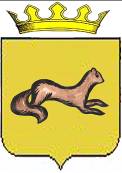 КОНТРОЛЬНО-СЧЕТНЫЙ ОРГАН____ОБОЯНСКОГО РАЙОНА КУРСКОЙ ОБЛАСТИ____306230, Курская обл., г. Обоянь, ул. Шмидта д.6, kso4616@rambler.ruЗАКЛЮЧЕНИЕ №104на проект решения Представительного Собрания Обоянского района Курской области «Об утверждении Положения о порядке оплаты труда муниципальных служащих Администрации Обоянского района Курской области»г. Обоянь                                                                                          25 декабря 2017 г.Общие положения.Представленным проектом Решения Представительного Собрания Обоянского района Курской области предлагается Утвердить «Положение о порядке оплаты труда муниципальных служащих Администрации Обоянского района Курской области».При проведении экспертизы представленного проекта Решения установлено следующее:Проект Решения разработан в соответствии с Федеральным Законом от 06.10.2003 № 131-ФЗ «Об общих принципах организации местного самоуправления в Российской Федерации», Федеральным Законом от 02.03.2007 N 25-ФЗ «О муниципальной службе в Российской Федерации», Законом Курской области от 13.06.2007 №60-ЗКО «О муниципальной службе в Курской области», Уставом муниципального района «Обоянский район» Курской области, в целях обеспечения социальных гарантий и упорядочения оплаты труда, рационального использования рабочего времени, укрепления трудовой дисциплины и стимулирования творческой деятельности муниципальных служащих Администрации Обоянского района Курской области.Пункт 1 проекта Решения предлагает Утвердить «Положение о порядке оплаты труда муниципальных служащих Администрации Обоянского района Курской области».1.3. Пункт 2 проекта Решения предлагает отменить Решение Представительного Собрания Обоянского района Курской области от 21 июня 2016 г. №6/38 «Об утверждении Положения о порядке оплаты труда муниципальных служащих Обоянского района Курской области».1.4. Ст. 22, Федерального закона от 02.03.2007 N 25-ФЗ "О муниципальной службе в Российской Федерации" устанавливает следующее: «Органы местного самоуправления самостоятельно определяют размер и условия оплаты труда муниципальных служащих. Размер должностного оклада, а также размер ежемесячных и иных дополнительных выплат и порядок их осуществления устанавливаются муниципальными правовыми актами, издаваемыми представительным органом муниципального образования в соответствии с законодательством Российской Федерации и законодательством субъектов Российской Федерации.».Исходя из вышеизложенного, можно сделать вывод о соответствии представленного проекта положениям Федерального закона от 02.03.2007 N 25-ФЗ "О муниципальной службе в Российской Федерации".Контрольно-счетный орган Обоянского района Курской области рекомендует Представительному Собранию Обоянского района Курской области рассмотреть, предложенный проект Решения на заседании Представительного Собрания Обоянского района Курской области. Председатель Контрольно-счетного органа Обоянского района Курской области                                                 С. Н. Шеверев